Lacock Primary School – Year 3/4 Beech Class. Programming – sequence in music (Computing)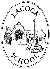 Lacock Primary School – Year 3/4 Beech Class. Programming – sequence in music (Computing)Lacock Primary School – Year 3/4 Beech Class. Programming – sequence in music (Computing)Lacock Primary School – Year 3/4 Beech Class. Programming – sequence in music (Computing)Important Vocabulary Important Vocabulary Include here images/pictures/maps/diagrams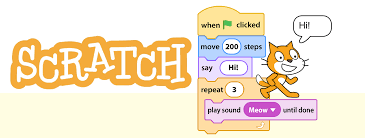 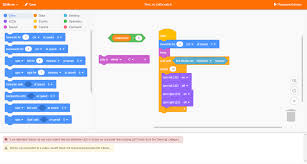 Key Skills ScratchScratch is a free programming language and online community where you can create your own interactive stories, games, and animations.Include here images/pictures/maps/diagramsTo explore a new programming environmentTo identify that commands have an outcomeTo explain that a program has a startTo recognise that a sequence of commands can have an orderTo change the appearance of my projectTo create a project from a task descriptionprogrammingWriting a group of instructions for a computer to process and carry out. Include here images/pictures/maps/diagramsHome learningcommandsTo order or instruct. Include here images/pictures/maps/diagramsLook out for an additional homework sheet placed in their homework folders for a couple of weeks. codeA system of using symbols or signals in place of letters and numbers.Include here images/pictures/maps/diagramsLook out for an additional homework sheet placed in their homework folders for a couple of weeks. spriteA small supernatural creature – the characters within ScratchInclude here images/pictures/maps/diagramsLook out for an additional homework sheet placed in their homework folders for a couple of weeks. motionAn instance of movement. Include here images/pictures/maps/diagramsLook out for an additional homework sheet placed in their homework folders for a couple of weeks. sequenceA pattern or process which one thing follows another.Include here images/pictures/maps/diagramsLook out for an additional homework sheet placed in their homework folders for a couple of weeks. chordThree of more musical notes played at the same timeInclude here images/pictures/maps/diagramsLook out for an additional homework sheet placed in their homework folders for a couple of weeks. AlgorithmA procedure for solving a problem – used in maths and computingInclude here images/pictures/maps/diagramsLook out for an additional homework sheet placed in their homework folders for a couple of weeks. bugA mistake of fault that keeps something from working properly. Include here images/pictures/maps/diagramsLook out for an additional homework sheet placed in their homework folders for a couple of weeks. debugTo find and remove mistakes in a computer programmeInclude here images/pictures/maps/diagramsLook out for an additional homework sheet placed in their homework folders for a couple of weeks. What I should already know: 	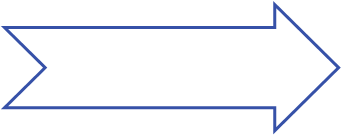 What I should already know: 	What I should already know: 	What I should already know: 	